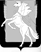 Совет депутатов Мирненского  сельского поселения                      Сосновского  муниципального  района  Челябинской области	                третьего   созыва	                РЕШЕНИЕот    "09" октября 2018 года № Руководствуясь Бюджетным кодексом Российской Федерации, Уставом Мирненского сельского поселения, Положением  «О бюджетном процессе в Мирненском    сельском  поселении», Совет депутатов Мирненского  сельского поселения  третьего созыва РЕШАЕТ:Информацию «Об исполнении бюджета Мирненского сельского поселения за 9 месяцев 2018 года принять к сведению со следующими показателями:- исполнение бюджета Мирненского сельского  поселения за  9 месяцев 2018 года по доходам в сумме 7 121 361,54  рублей;- исполнение бюджета Мирненского сельского поселения за 9 месяцев 2018 года   по расходам в сумме 10 951 423,72 рублей по разделам и подразделам, целевым статьям, видам расходов, согласно Приложению №1, и по ведомственной структуре расходов бюджета за 2018 год, согласно Приложению № 2 к настоящему Решению.Направить данное  Решение Главе  Мирненского  сельского  поселения  для  подписания.Председатель Совета депутатовМирненского сельского поселения                                                             Н.А. Гузь«Об исполнении бюджета Мирненского сельского поселения за 9 месяцев 2018 года»Приложение № 1 к решению Совета депутатов Мирненского сельского поселения "Об исполнении бюджета Мирненского сельского поселения за 9 месяцев 2018" от " 09 " октября 2018г. № 29                                      Приложение № 1 к решению Совета депутатов Мирненского сельского поселения "Об исполнении бюджета Мирненского сельского поселения за 9 месяцев 2018" от " 09 " октября 2018г. № 29                                      Приложение № 1 к решению Совета депутатов Мирненского сельского поселения "Об исполнении бюджета Мирненского сельского поселения за 9 месяцев 2018" от " 09 " октября 2018г. № 29                                      Приложение № 1 к решению Совета депутатов Мирненского сельского поселения "Об исполнении бюджета Мирненского сельского поселения за 9 месяцев 2018" от " 09 " октября 2018г. № 29                                      Приложение № 1 к решению Совета депутатов Мирненского сельского поселения "Об исполнении бюджета Мирненского сельского поселения за 9 месяцев 2018" от " 09 " октября 2018г. № 29                                      Приложение № 1 к решению Совета депутатов Мирненского сельского поселения "Об исполнении бюджета Мирненского сельского поселения за 9 месяцев 2018" от " 09 " октября 2018г. № 29                                      Приложение № 1 к решению Совета депутатов Мирненского сельского поселения "Об исполнении бюджета Мирненского сельского поселения за 9 месяцев 2018" от " 09 " октября 2018г. № 29                                      Приложение № 1 к решению Совета депутатов Мирненского сельского поселения "Об исполнении бюджета Мирненского сельского поселения за 9 месяцев 2018" от " 09 " октября 2018г. № 29                                      Распределение бюджетных ассигнований бюджета Мирненского сельского поселения  по разделам, подразделам, целевым статьям, группам и подгруппам видов расходов классификации расходов бюджета на 2018 годРаспределение бюджетных ассигнований бюджета Мирненского сельского поселения  по разделам, подразделам, целевым статьям, группам и подгруппам видов расходов классификации расходов бюджета на 2018 годРаспределение бюджетных ассигнований бюджета Мирненского сельского поселения  по разделам, подразделам, целевым статьям, группам и подгруппам видов расходов классификации расходов бюджета на 2018 годРаспределение бюджетных ассигнований бюджета Мирненского сельского поселения  по разделам, подразделам, целевым статьям, группам и подгруппам видов расходов классификации расходов бюджета на 2018 годРаспределение бюджетных ассигнований бюджета Мирненского сельского поселения  по разделам, подразделам, целевым статьям, группам и подгруппам видов расходов классификации расходов бюджета на 2018 годРаспределение бюджетных ассигнований бюджета Мирненского сельского поселения  по разделам, подразделам, целевым статьям, группам и подгруппам видов расходов классификации расходов бюджета на 2018 годНаименованиеКод функциональной классификацииКод функциональной классификацииКод функциональной классификацииКод функциональной классификацииПланИсполненоИсполненоИсполненоНаименованиеразделподразделцелевая статьявид расходовПланИсполненоИсполненоИсполненоОбщегосударственные вопросы01004 521 107,003 353 880,273 353 880,273 353 880,27Функционирование высшего должностного лица субъекта Российиской Федерации и муниципального образования0102506 850,00411 958,98411 958,98411 958,98Расходы общегосударственного характера010299 0 04 00000506 850,00411 958,98411 958,98411 958,98Глава муниципального образования010299 0 04 20300506 850,00411 958,98411 958,98411 958,98Фонд оплаты труда государственных (муниципальных) органов и взносы по обязательному социальному страхованию010299 0 04 20300121389 285,00311 832,64311 832,64311 832,64Взносы по обязательному социальному страхованию на выплаты денежного содержания и иные выплаты работникам государственных (муниципальных)органов 010299 0 04 20300129117 565,00100 126,34100 126,34100 126,34Центральный аппарат (местный бюджет)01043 537 891,562 549 183,252 549 183,252 549 183,25Финансовое обеспечение выполнения функций государственными органами01 0499 0 04 204003 441 891,562 483 752,122 483 752,122 483 752,12Фонд оплаты труда государственных (муниципальных) органов и взносы по обязательному социальному страхованию010499 0 04 204001211 601 242,001 157 731,491 157 731,491 157 731,49Взносы по обязательному социальному страхованию на выплаты денежного содержания и иные выплаты работникам государственных (муниципальных)органов 010499 0 04 20400129481 974,00339 562,80339 562,80339 562,80Закупка товаров, работ, услуг в сфере информационно-коммуникационных услуг010499 0 04 20400242313 600,00292 172,48292 172,48292 172,48Прочая закупка товаров, работ и услуг для обеспечения государственных (муниципальных) нужд010499 0 04 204002441 045 075,56694 285,35694 285,35694 285,35Уплата налога на имущество организаций, земельного и транспортного налогов010499 0 89 0000096 000,0065 431,1365 431,1365 431,13Уплата налога на имущество организаций и земельного налога010499 0 89 204 0085160 000,0040 025,0040 025,0040 025,00Уплата прочих налогов, сборов и иных платежей010499 0 89 204 0085232 000,0024 686,0024 686,0024 686,00Уплата иных платежей010499 0 89 204 008534 000,00720,13720,13720,13Другие общегосударственные вопросы0113476 365,44392 738,04392 738,04392 738,04Иные межбюджетные трансферты местным бюджетам011399 0 03 0000018 441,0018 377,0218 377,0218 377,02Реализация переданных полномочий сельских поселений по организации процедуры закупок в части в части определения поставщиков(подрядчиков, исполнителей) для обеспечения муниципальных нужд011399 0 03 0003016 328,0016 328,0016 328,0016 328,00Иные межбюджетные трансферты011399 0 03 0003054016 328,0016 328,0016 328,0016 328,00Реализация переданных полномочий муниципального района на осуществление мер по противодействию коррупции в границах поселений011399 0 03 117002 113,002 049,022 049,022 049,02Прочая закупка товаров, работ и услуг для обеспечения государственных (муниципальных) нужд011399 0 03 117002442 113,002 049,022 049,022 049,02Расходы общегосударственного характера011399 0 04 00000457 924,44374 361,02374 361,02374 361,02Финансовое обеспечение выполнения функций государственной власти011399 0 04 20400457 924,44374 361,02374 361,02374 361,02Прочая закупка товаров, работ и услуг для обеспечения государственных (муниципальных) нужд011399 0 04 20400244457 924,44374 361,02374 361,02374 361,02Национальная оборона0200217 000,00142 491,64142 491,64142 491,64Мобилизационная и вневойсковая подготовка0203217 000,00142 491,64142 491,64142 491,64Субвенции местным бюджетам для финансового обеспечения расходных обязательств муниципальных образований, возникающих при выполнении государственных полномочий Российской Федерации, субъектов Российской Федерации, переданных для осуществления органам местного самоуправления в установленном порядке020399 0 02 00000217 000,00142 491,64142 491,64142 491,64Осуществление первичного воинского учета на территориях, где отсутствуют военные комиссариаты020399 0 02 51180217 000,00142 491,64142 491,64142 491,64Фонд оплаты труда государственных (муниципальных) органов и взносы по обязательному социальному страхованию020399 0 02 51180121151 051,00106 522,60106 522,60106 522,60Взносы по обязательному социальному страхованию на выплаты денежного содержания и иные выплаты работникам государственных (муниципальных)органов 020399 0 02 5118012942 839,0029 669,6729 669,6729 669,67Прочая закупка товаров, работ и услуг для обеспечения государственных (муниципальных) нужд020399 0 02 5118024423 110,006 299,376 299,376 299,37Национальная безопасность и правоохранительная деятельность0300120 000,0084 332,2884 332,2884 332,28Защита населения  и территории от последствий чрезвычайных  ситуаций природного  и техногенного характера , гражданская оборона03090,000,000,000,00Реализация переданных полномочий муниципального района на участие в предупреждении и ликвидации последствий чрезвычайных ситуаций в границах поселений030999 0 03 118000,000,000,000,00Прочая закупка товаров, работ и услуг для обеспечения государственных (муниципальных) нужд030999 0 03 118002440,000,000,000,00Обеспечение пожарной безопасности0310120 000,0084 332,2884 332,2884 332,28Иные расходы на реализацию отраслевых мероприятий031099 0 07 00000120 000,0084 332,2884 332,2884 332,28Проведение противоаварийных и противопожарных мероприятий031099 0 07 2400090 000,0084 332,2884 332,2884 332,28Прочая закупка товаров, работ и услуг для обеспечения государственных (муниципальных) нужд031099 0 07 2400024490 000,0084 332,2884 332,2884 332,28Обеспечение первичных мер пожарной безопасности в части создания условий для организации добровольной пожарной охраны031099 0 07 2460030 000,000,000,000,00Прочая закупка товаров, работ и услуг для обеспечения государственных (муниципальных) нужд031099 0 07 2460024430 000,000,000,000,00Национальная экономика04005 606 769,631 877 490,051 877 490,051 877 490,05Дорожное хозяйство (дорожные фонды)04095 602 769,631 873 490,051 873 490,051 873 490,05Иные межбюджетные трансферты местным бюджетам040999 0 03 000004 108 949,821 292 243,161 292 243,161 292 243,16Реализация переданных полномочий муниципального района по дорожной деятельности в отношении автомобильных дорог местного значения в границах населенных пунктов и обеспечение безопасности дорожного движения040999 0 03 112004 108 949,821 292 243,161 292 243,161 292 243,16Прочая закупка товаров, работ и услуг для обеспечения государственных (муниципальных) нужд040999 0 03 112002444 108 949,821 292 243,161 292 243,161 292 243,16Иные расходы на реализацию отраслевых мероприятий040999 0 07 000001 493 819,81581 246,89581 246,89581 246,89Капитальный ремонт, ремонт и содержание автомобильных дорог и инженерных сооружений на них в границах сельских поселений в рамках благоустройства040999 0 07 600201 493 819,81581 246,89581 246,89581 246,89Прочая закупка товаров, работ и услуг для обеспечения государственных (муниципальных) нужд04 0999 0 07 600202441 493 819,81581 246,89581 246,89581 246,89Другие  вопросы в области национальной  экономики04124 000,004 000,004 000,004 000,00Расходы общегосударственного характера041299 0 04 000004 000,004 000,004 000,004 000,00Оценка недвижимости, признание прав и регулирование отношений по государственной и муниципальной собственности041299 0 04 822504 000,004 000,004 000,004 000,00Прочая закупка товаров, работ и услуг для обеспечения государственных (муниципальных) нужд041299 0 04 822502444 000,004 000,004 000,004 000,00Жилищно-коммунальное хозяйство05006 248 216,455 119 908,145 119 908,145 119 908,14Жилищное хозяйство050165 015,0038 136,2438 136,2438 136,24Иные межбюджетные трансферты местным бюджетам050199 0 03 0000065 015,0038 136,2438 136,2438 136,24Реализация переданных полномочий муниципального района по обеспечению проживающих в поселении и нуждающихся в жилых помещениях малоимущих граждан жилыми помещениями,осуществлению муниципального жилищного контроля, а также иных полномочий органов местного самоуправления в соответствии с жилищным законодательством050199 0 03 1130065 015,0038 136,2438 136,2438 136,24Прочая закупка товаров, работ и услуг для обеспечения государственных (муниципальных) нужд050199 0 03 1130024465 015,0038 136,2438 136,2438 136,24Коммунальное хозяйство05021 080 857,42980 631,11980 631,11980 631,11Иные межбюджетные трансферты местным бюджетам050299 0 03 00000206 500,00206 273,69206 273,69206 273,69Реализация переданных полномочий муниципального района на организацию в границах поселения электро-,тепло-,газо-, и водоснабжения населения,водоотведения,снабжения населения топливом в пределах полномочий,установленных законодательством Российской Федерации050299 0 03 11100206 500,00206 273,69206 273,69206 273,69Прочая закупка товаров, работ и услуг для обеспечения государственных (муниципальных) нужд050299 0 03 11100244206 500,00206 273,69206 273,69206 273,69Иные расходы на реализацию отраслевых мероприятий050299 0 07 00000874 357,42774 357,42774 357,42774 357,42Модернизация, реконструкция, капитальный ремонт и строительство котельных, систем водоснабжения, водоотведения, систем электроснабжения, теплоснабжения, включая центральные тепловые пункты050299 0 07 00050874 357,42774 357,42774 357,42774 357,42Прочая закупка товаров, работ и услуг для обеспечения государственных (муниципальных) нужд050299 0 07 00050244874 357,42774 357,42774 357,42774 357,42Благоустройство05035 102 344,034 101 140,794 101 140,794 101 140,79Субсидии местным бюджетам для софинансирования расходных обязательств, возникающих при выполнении полномочий органов местного самоуправления по вопросам местного значения050399 0 01 000001 399 996,621 399 996,621 399 996,621 399 996,62Реализация приоритетного проекта "Формирование комфортной городской среды"050399 0 01 L55501 399 996,621 399 996,621 399 996,621 399 996,62Прочая закупка товаров, работ и услуг для обеспечения государственных (муниципальных) нужд050399 0 01 L55502441 399 996,621 399 996,621 399 996,621 399 996,62Иные межбюджетные трансферты местным бюджетам050399 0 03 00000546 020,00527 054,50527 054,50527 054,50Реализация переданных полномочий муниципального района на организацию сбора и вывоза бытовых отходов и мусора050399 0 03 11400506 400,00496 286,80496 286,80496 286,80Прочая закупка товаров, работ и услуг для обеспечения государственных (муниципальных) нужд050399 0 03 11400244506 400,00496 286,80496 286,80496 286,80Реализация переданных полномочий муниципального района на организацию ритуальных услуг и содержание мест захоронения050399 0 03 1150039 620,0030 767,7030 767,7030 767,70Прочая закупка товаров, работ и услуг для обеспечения государственных (муниципальных) нужд050399 0 03 1150024439 620,0030 767,7030 767,7030 767,70Иные расходы на реализацию отраслевых мероприятий050399 0 07 000003 156 327,412 174 089,672 174 089,672 174 089,67Уличное освещение050399 0 07 603101 295 078,48453 655,39453 655,39453 655,39Прочая закупка товаров, работ и услуг для обеспечения государственных (муниципальных) нужд050399 0 07 603102441 295 078,48453 655,39453 655,39453 655,39Ликвидация несанкционированных свалок050399 0 07 6032098 241,260,000,000,00Прочая закупка товаров, работ и услуг для обеспечения государственных (муниципальных) нужд050399 0 07 6032024498 241,260,000,000,00Организация и содержание мест захоронения050399 0 07 6034030 000,006 000,006 000,006 000,00Прочая закупка товаров, работ и услуг для обеспечения государственных (муниципальных) нужд050399 0 07 6034024430 000,006 000,006 000,006 000,00Прочие мероприятия по благоустройству поселения050399 0 07 603501 306 882,771 288 309,381 288 309,381 288 309,38Прочая закупка товаров, работ и услуг для обеспечения государственных (муниципальных) нужд050399 0 07 603502441 306 882,771 288 309,381 288 309,381 288 309,38Софинансирование. Реализация приоритетного проекта "Формирование комфортной городской среды"050399 0 07 L555013 553,3813 553,3813 553,3813 553,38Прочая закупка товаров, работ и услуг для обеспечения государственных (муниципальных) нужд050399 0 07 L555024413 553,3813 553,3813 553,3813 553,38Софинансирование. Реализация приоритетного проекта "Формирование комфортной городской среды" (за счет средств с/п)050399 0 07 S5551412 571,52412 571,52412 571,52412 571,52Прочая закупка товаров, работ и услуг для обеспечения государственных (муниципальных) нужд050399 0 07 S5551244412 571,52412 571,52412 571,52412 571,52Социальное обеспечение населения100388 296,0066 222,0066 222,0066 222,00Реализация иных государственных функций в области социальной политики 100399 0 06 0000088 296,0066 222,0066 222,0066 222,00Выплаты пенсии за выслугу лет лицам, замещавшим должности муниципальной службы и ежемесячные доплаты к трудовой пенсии лицам, осуществлявшим полномочия депутата, выборного должностного лица органа местного самоуправления на постоянной основе100399 0 06 1275088 296,0066 222,0066 222,0066 222,00Иные пенсии, социальные доплаты к пенсиям100399 0 06 1275031288 296,0066 222,0066 222,0066 222,00Физическая культура и спорт1100312 000,00307 099,34307 099,34307 099,34Массовый спорт1102312 000,00307 099,34307 099,34307 099,34Иные расходы на реализацию отраслевых мероприятий110299 0 07 00000312 000,00307 099,34307 099,34307 099,34Организация и проведение мероприятий в сфере физической культуры и спорта110299 0 07 71050312 000,00307 099,34307 099,34307 099,34 Прочая закупка товаров, работ и услуг для обеспечения государственных (муниципальных) нужд110299 0 07 71050244312 000,00307 099,34307 099,34307 099,34ВСЕГО17 113 389,0810 951 423,7210 951 423,7210 951 423,72Приложение № 2 к решению Совета депутатов Мирненского сельского поселения "Об исполнении бюджета Мирненского сельского поселения за 9 месяцев 2018" от " 09 " октября 2018г. № 29                                       Приложение № 2 к решению Совета депутатов Мирненского сельского поселения "Об исполнении бюджета Мирненского сельского поселения за 9 месяцев 2018" от " 09 " октября 2018г. № 29                                       Приложение № 2 к решению Совета депутатов Мирненского сельского поселения "Об исполнении бюджета Мирненского сельского поселения за 9 месяцев 2018" от " 09 " октября 2018г. № 29                                       Приложение № 2 к решению Совета депутатов Мирненского сельского поселения "Об исполнении бюджета Мирненского сельского поселения за 9 месяцев 2018" от " 09 " октября 2018г. № 29                                       Приложение № 2 к решению Совета депутатов Мирненского сельского поселения "Об исполнении бюджета Мирненского сельского поселения за 9 месяцев 2018" от " 09 " октября 2018г. № 29                                       Приложение № 2 к решению Совета депутатов Мирненского сельского поселения "Об исполнении бюджета Мирненского сельского поселения за 9 месяцев 2018" от " 09 " октября 2018г. № 29                                       Приложение № 2 к решению Совета депутатов Мирненского сельского поселения "Об исполнении бюджета Мирненского сельского поселения за 9 месяцев 2018" от " 09 " октября 2018г. № 29                                       Приложение № 2 к решению Совета депутатов Мирненского сельского поселения "Об исполнении бюджета Мирненского сельского поселения за 9 месяцев 2018" от " 09 " октября 2018г. № 29                                       Ведомственная структура расходов бюджета Мирненского сельского поселения  на 2018 годВедомственная структура расходов бюджета Мирненского сельского поселения  на 2018 годВедомственная структура расходов бюджета Мирненского сельского поселения  на 2018 годВедомственная структура расходов бюджета Мирненского сельского поселения  на 2018 годВедомственная структура расходов бюджета Мирненского сельского поселения  на 2018 годВедомственная структура расходов бюджета Мирненского сельского поселения  на 2018 годВедомственная структура расходов бюджета Мирненского сельского поселения  на 2018 годВедомственная структура расходов бюджета Мирненского сельского поселения  на 2018 годВедомственная структура расходов бюджета Мирненского сельского поселения  на 2018 годВедомственная структура расходов бюджета Мирненского сельского поселения  на 2018 годНаименованиеНаименованиеКод функциональной классификацииКод функциональной классификацииКод функциональной классификацииКод функциональной классификацииКод функциональной классификацииКод функциональной классификацииКод функциональной классификацииПланИсполненоНаименованиеНаименованиеведомствоведомстворазделподразделцелевая статьявид расходоввид расходовПланИсполненоОбщегосударственные вопросыОбщегосударственные вопросы90790701004 521 107,003 353 880,27Функционирование высшего должностного лица субъекта Российиской Федерации и муниципального образованияФункционирование высшего должностного лица субъекта Российиской Федерации и муниципального образования0102506 850,00411 958,98Расходы общегосударственного характераРасходы общегосударственного характера010299 0 04 00000506 850,00411 958,98Глава муниципального образованияГлава муниципального образования010299 0 04 20300506 850,00411 958,98Фонд оплаты труда государственных (муниципальных) органов и взносы по обязательному социальному страхованиюФонд оплаты труда государственных (муниципальных) органов и взносы по обязательному социальному страхованию010299 0 04 20300121121389 285,00311 832,64Взносы по обязательному социальному страхованию на выплаты денежного содержания и иные выплаты работникам государственных (муниципальных)органов Взносы по обязательному социальному страхованию на выплаты денежного содержания и иные выплаты работникам государственных (муниципальных)органов 010299 0 04 20300129129117 565,00100 126,34Центральный аппарат (местный бюджет)Центральный аппарат (местный бюджет)01043 537 891,562 549 183,25Финансовое обеспечение выполнения функций государственными органамиФинансовое обеспечение выполнения функций государственными органами01 0499 0 04 204003 441 891,562 483 752,12Фонд оплаты труда государственных (муниципальных) органов и взносы по обязательному социальному страхованиюФонд оплаты труда государственных (муниципальных) органов и взносы по обязательному социальному страхованию010499 0 04 204001211211 601 242,001 157 731,49Взносы по обязательному социальному страхованию на выплаты денежного содержания и иные выплаты работникам государственных (муниципальных)органов Взносы по обязательному социальному страхованию на выплаты денежного содержания и иные выплаты работникам государственных (муниципальных)органов 010499 0 04 20400129129481 974,00339 562,80Закупка товаров, работ, услуг в сфере информационно-коммуникационных услугЗакупка товаров, работ, услуг в сфере информационно-коммуникационных услуг010499 0 04 20400242242313 600,00292 172,48Прочая закупка товаров, работ и услуг для обеспечения государственных (муниципальных) нуждПрочая закупка товаров, работ и услуг для обеспечения государственных (муниципальных) нужд010499 0 04 204002442441 045 075,56694 285,35Уплата налога на имущество организаций, земельного и транспортного налоговУплата налога на имущество организаций, земельного и транспортного налогов010499 0 89 0000096 000,0065 431,13Уплата налога на имущество организаций и земельного налогаУплата налога на имущество организаций и земельного налога010499 0 89 204 0085185160 000,0040 025,00Уплата прочих налогов, сборов и иных платежейУплата прочих налогов, сборов и иных платежей010499 0 89 204 0085285232 000,0024 686,00Уплата иных платежейУплата иных платежей010499 0 89 204 008538534 000,00720,13Другие общегосударственные вопросыДругие общегосударственные вопросы0113476 365,44392 738,04Иные межбюджетные трансферты местным бюджетамИные межбюджетные трансферты местным бюджетам011399 0 03 0000018 441,0018 377,02Реализация переданных полномочий сельских поселений по организации процедуры закупок в части в части определения поставщиков(подрядчиков, исполнителей) для обеспечения муниципальных нуждРеализация переданных полномочий сельских поселений по организации процедуры закупок в части в части определения поставщиков(подрядчиков, исполнителей) для обеспечения муниципальных нужд011399 0 03 0003016 328,0016 328,00Иные межбюджетные трансфертыИные межбюджетные трансферты011399 0 03 0003054054016 328,0016 328,00Реализация переданных полномочий муниципального района на осуществление мер по противодействию коррупции в границах поселенийРеализация переданных полномочий муниципального района на осуществление мер по противодействию коррупции в границах поселений011399 0 03 117002 113,002 049,02Прочая закупка товаров, работ и услуг для обеспечения государственных (муниципальных) нуждПрочая закупка товаров, работ и услуг для обеспечения государственных (муниципальных) нужд011399 0 03 117002442442 113,002 049,02Расходы общегосударственного характераРасходы общегосударственного характера011399 0 04 00000457 924,44374 361,02Финансовое обеспечение выполнения функций государственной властиФинансовое обеспечение выполнения функций государственной власти011399 0 04 20400457 924,44374 361,02Прочая закупка товаров, работ и услуг для обеспечения государственных (муниципальных) нуждПрочая закупка товаров, работ и услуг для обеспечения государственных (муниципальных) нужд011399 0 04 20400244244457 924,44374 361,02Национальная оборонаНациональная оборона0200217 000,00142 491,64Мобилизационная и вневойсковая подготовкаМобилизационная и вневойсковая подготовка0203217 000,00142 491,64Субвенции местным бюджетам для финансового обеспечения расходных обязательств муниципальных образований, возникающих при выполнении государственных полномочий Российской Федерации, субъектов Российской Федерации, переданных для осуществления органам местного самоуправления в установленном порядкеСубвенции местным бюджетам для финансового обеспечения расходных обязательств муниципальных образований, возникающих при выполнении государственных полномочий Российской Федерации, субъектов Российской Федерации, переданных для осуществления органам местного самоуправления в установленном порядке020399 0 02 00000217 000,00142 491,64Осуществление первичного воинского учета на территориях, где отсутствуют военные комиссариатыОсуществление первичного воинского учета на территориях, где отсутствуют военные комиссариаты020399 0 02 51180217 000,00142 491,64Фонд оплаты труда государственных (муниципальных) органов и взносы по обязательному социальному страхованиюФонд оплаты труда государственных (муниципальных) органов и взносы по обязательному социальному страхованию020399 0 02 51180121121151 051,00106 522,60Взносы по обязательному социальному страхованию на выплаты денежного содержания и иные выплаты работникам государственных (муниципальных)органов Взносы по обязательному социальному страхованию на выплаты денежного содержания и иные выплаты работникам государственных (муниципальных)органов 020399 0 02 5118012912942 839,0029 669,67Прочая закупка товаров, работ и услуг для обеспечения государственных (муниципальных) нуждПрочая закупка товаров, работ и услуг для обеспечения государственных (муниципальных) нужд020399 0 02 5118024424423 110,006 299,37Национальная безопасность и правоохранительная деятельностьНациональная безопасность и правоохранительная деятельность0300120 000,0084 332,28Защита населения  и территории от последствий чрезвычайных  ситуаций природного  и техногенного характера , гражданская оборонаЗащита населения  и территории от последствий чрезвычайных  ситуаций природного  и техногенного характера , гражданская оборона03090,000,00Реализация переданных полномочий муниципального района на участие в предупреждении и ликвидации последствий чрезвычайных ситуаций в границах поселенийРеализация переданных полномочий муниципального района на участие в предупреждении и ликвидации последствий чрезвычайных ситуаций в границах поселений030999 0 03 118000,000,00Прочая закупка товаров, работ и услуг для обеспечения государственных (муниципальных) нуждПрочая закупка товаров, работ и услуг для обеспечения государственных (муниципальных) нужд030999 0 03 118002442440,000,00Обеспечение пожарной безопасностиОбеспечение пожарной безопасности0310120 000,0084 332,28Иные расходы на реализацию отраслевых мероприятийИные расходы на реализацию отраслевых мероприятий031099 0 07 00000120 000,0084 332,28Проведение противоаварийных и противопожарных мероприятийПроведение противоаварийных и противопожарных мероприятий031099 0 07 2400090 000,0084 332,28Прочая закупка товаров, работ и услуг для обеспечения государственных (муниципальных) нуждПрочая закупка товаров, работ и услуг для обеспечения государственных (муниципальных) нужд031099 0 07 2400024424490 000,0084 332,28Обеспечение первичных мер пожарной безопасности в части создания условий для организации добровольной пожарной охраныОбеспечение первичных мер пожарной безопасности в части создания условий для организации добровольной пожарной охраны031099 0 07 2460030 000,000,00Прочая закупка товаров, работ и услуг для обеспечения государственных (муниципальных) нуждПрочая закупка товаров, работ и услуг для обеспечения государственных (муниципальных) нужд031099 0 07 2460024424430 000,000,00Национальная экономикаНациональная экономика04005 606 769,631 877 490,05Дорожное хозяйство (дорожные фонды)Дорожное хозяйство (дорожные фонды)04095 602 769,631 873 490,05Иные межбюджетные трансферты местным бюджетамИные межбюджетные трансферты местным бюджетам040999 0 03 000004 108 949,821 292 243,16Реализация переданных полномочий муниципального района по дорожной деятельности в отношении автомобильных дорог местного значения в границах населенных пунктов и обеспечение безопасности дорожного движенияРеализация переданных полномочий муниципального района по дорожной деятельности в отношении автомобильных дорог местного значения в границах населенных пунктов и обеспечение безопасности дорожного движения040999 0 03 112004 108 949,821 292 243,16Прочая закупка товаров, работ и услуг для обеспечения государственных (муниципальных) нуждПрочая закупка товаров, работ и услуг для обеспечения государственных (муниципальных) нужд040999 0 03 112002442444 108 949,821 292 243,16Иные расходы на реализацию отраслевых мероприятийИные расходы на реализацию отраслевых мероприятий040999 0 07 000001 493 819,81581 246,89Капитальный ремонт, ремонт и содержание автомобильных дорог и инженерных сооружений на них в границах сельских поселений в рамках благоустройстваКапитальный ремонт, ремонт и содержание автомобильных дорог и инженерных сооружений на них в границах сельских поселений в рамках благоустройства040999 0 07 600201 493 819,81581 246,89Прочая закупка товаров, работ и услуг для обеспечения государственных (муниципальных) нуждПрочая закупка товаров, работ и услуг для обеспечения государственных (муниципальных) нужд04 0999 0 07 600202442441 493 819,81581 246,89Другие  вопросы в области национальной  экономикиДругие  вопросы в области национальной  экономики04124 000,004 000,00Расходы общегосударственного характераРасходы общегосударственного характера041299 0 04 000004 000,004 000,00Оценка недвижимости, признание прав и регулирование отношений по государственной и муниципальной собственностиОценка недвижимости, признание прав и регулирование отношений по государственной и муниципальной собственности041299 0 04 822504 000,004 000,00Прочая закупка товаров, работ и услуг для обеспечения государственных (муниципальных) нуждПрочая закупка товаров, работ и услуг для обеспечения государственных (муниципальных) нужд041299 0 04 822502442444 000,004 000,00Жилищно-коммунальное хозяйствоЖилищно-коммунальное хозяйство05006 248 216,455 119 908,14Жилищное хозяйствоЖилищное хозяйство050165 015,0038 136,24Иные межбюджетные трансферты местным бюджетамИные межбюджетные трансферты местным бюджетам050199 0 03 0000065 015,0038 136,24Реализация переданных полномочий муниципального района по обеспечению проживающих в поселении и нуждающихся в жилых помещениях малоимущих граждан жилыми помещениями,осуществлению муниципального жилищного контроля, а также иных полномочий органов местного самоуправления в соответствии с жилищным законодательствомРеализация переданных полномочий муниципального района по обеспечению проживающих в поселении и нуждающихся в жилых помещениях малоимущих граждан жилыми помещениями,осуществлению муниципального жилищного контроля, а также иных полномочий органов местного самоуправления в соответствии с жилищным законодательством050199 0 03 1130065 015,0038 136,24Прочая закупка товаров, работ и услуг для обеспечения государственных (муниципальных) нуждПрочая закупка товаров, работ и услуг для обеспечения государственных (муниципальных) нужд050199 0 03 1130024424465 015,0038 136,24Коммунальное хозяйствоКоммунальное хозяйство05021 080 857,42980 631,11Иные межбюджетные трансферты местным бюджетамИные межбюджетные трансферты местным бюджетам050299 0 03 00000206 500,00206 273,69Реализация переданных полномочий муниципального района на организацию в границах поселения электро-,тепло-,газо-, и водоснабжения населения,водоотведения,снабжения населения топливом в пределах полномочий,установленных законодательством Российской ФедерацииРеализация переданных полномочий муниципального района на организацию в границах поселения электро-,тепло-,газо-, и водоснабжения населения,водоотведения,снабжения населения топливом в пределах полномочий,установленных законодательством Российской Федерации050299 0 03 11100206 500,00206 273,69Прочая закупка товаров, работ и услуг для обеспечения государственных (муниципальных) нуждПрочая закупка товаров, работ и услуг для обеспечения государственных (муниципальных) нужд050299 0 03 11100244244206 500,00206 273,69Иные расходы на реализацию отраслевых мероприятийИные расходы на реализацию отраслевых мероприятий050299 0 07 00000874 357,42774 357,42Модернизация, реконструкция, капитальный ремонт и строительство котельных, систем водоснабжения, водоотведения, систем электроснабжения, теплоснабжения, включая центральные тепловые пунктыМодернизация, реконструкция, капитальный ремонт и строительство котельных, систем водоснабжения, водоотведения, систем электроснабжения, теплоснабжения, включая центральные тепловые пункты050299 0 07 00050874 357,42774 357,42Прочая закупка товаров, работ и услуг для обеспечения государственных (муниципальных) нуждПрочая закупка товаров, работ и услуг для обеспечения государственных (муниципальных) нужд050299 0 07 00050244244874 357,42774 357,42БлагоустройствоБлагоустройство05035 102 344,034 101 140,79Субсидии местным бюджетам для софинансирования расходных обязательств, возникающих при выполнении полномочий органов местного самоуправления по вопросам местного значенияСубсидии местным бюджетам для софинансирования расходных обязательств, возникающих при выполнении полномочий органов местного самоуправления по вопросам местного значения050399 0 01 000001 399 996,621 399 996,62Реализация приоритетного проекта "Формирование комфортной городской среды"Реализация приоритетного проекта "Формирование комфортной городской среды"050399 0 01 L55501 399 996,621 399 996,62Прочая закупка товаров, работ и услуг для обеспечения государственных (муниципальных) нуждПрочая закупка товаров, работ и услуг для обеспечения государственных (муниципальных) нужд050399 0 01 L55502442441 399 996,621 399 996,62Иные межбюджетные трансферты местным бюджетамИные межбюджетные трансферты местным бюджетам050399 0 03 00000546 020,00527 054,50Реализация переданных полномочий муниципального района на организацию сбора и вывоза бытовых отходов и мусораРеализация переданных полномочий муниципального района на организацию сбора и вывоза бытовых отходов и мусора050399 0 03 11400506 400,00496 286,80Прочая закупка товаров, работ и услуг для обеспечения государственных (муниципальных) нуждПрочая закупка товаров, работ и услуг для обеспечения государственных (муниципальных) нужд050399 0 03 11400244244506 400,00496 286,80Реализация переданных полномочий муниципального района на организацию ритуальных услуг и содержание мест захороненияРеализация переданных полномочий муниципального района на организацию ритуальных услуг и содержание мест захоронения050399 0 03 1150039 620,0030 767,70Прочая закупка товаров, работ и услуг для обеспечения государственных (муниципальных) нуждПрочая закупка товаров, работ и услуг для обеспечения государственных (муниципальных) нужд050399 0 03 1150024424439 620,0030 767,70Иные расходы на реализацию отраслевых мероприятийИные расходы на реализацию отраслевых мероприятий050399 0 07 000003 156 327,412 174 089,67Уличное освещениеУличное освещение050399 0 07 603101 295 078,48453 655,39Прочая закупка товаров, работ и услуг для обеспечения государственных (муниципальных) нуждПрочая закупка товаров, работ и услуг для обеспечения государственных (муниципальных) нужд050399 0 07 603102442441 295 078,48453 655,39Ликвидация несанкционированных свалокЛиквидация несанкционированных свалок050399 0 07 6032098 241,260,00Прочая закупка товаров, работ и услуг для обеспечения государственных (муниципальных) нуждПрочая закупка товаров, работ и услуг для обеспечения государственных (муниципальных) нужд050399 0 07 6032024424498 241,260,00Организация и содержание мест захороненияОрганизация и содержание мест захоронения050399 0 07 6034030 000,006 000,00Прочая закупка товаров, работ и услуг для обеспечения государственных (муниципальных) нуждПрочая закупка товаров, работ и услуг для обеспечения государственных (муниципальных) нужд050399 0 07 6034024424430 000,006 000,00Прочие мероприятия по благоустройству поселенияПрочие мероприятия по благоустройству поселения050399 0 07 603501 306 882,771 288 309,38Прочая закупка товаров, работ и услуг для обеспечения государственных (муниципальных) нуждПрочая закупка товаров, работ и услуг для обеспечения государственных (муниципальных) нужд050399 0 07 603502442441 306 882,771 288 309,38Софинансирование. Реализация приоритетного проекта "Формирование комфортной городской среды"Софинансирование. Реализация приоритетного проекта "Формирование комфортной городской среды"050399 0 07 L555013 553,3813 553,38Прочая закупка товаров, работ и услуг для обеспечения государственных (муниципальных) нуждПрочая закупка товаров, работ и услуг для обеспечения государственных (муниципальных) нужд050399 0 07 L555024424413 553,3813 553,38Софинансирование. Реализация приоритетного проекта "Формирование комфортной городской среды" (за счет средств с/п)Софинансирование. Реализация приоритетного проекта "Формирование комфортной городской среды" (за счет средств с/п)050399 0 07 S5551412 571,52412 571,52Прочая закупка товаров, работ и услуг для обеспечения государственных (муниципальных) нуждПрочая закупка товаров, работ и услуг для обеспечения государственных (муниципальных) нужд050399 0 07 S5551244244412 571,52412 571,52Социальное обеспечение населенияСоциальное обеспечение населения100388 296,0066 222,00Реализация иных государственных функций в области социальной политики Реализация иных государственных функций в области социальной политики 100399 0 06 0000088 296,0066 222,00Выплаты пенсии за выслугу лет лицам, замещавшим должности муниципальной службы и ежемесячные доплаты к трудовой пенсии лицам, осуществлявшим полномочия депутата, выборного должностного лица органа местного самоуправления на постоянной основеВыплаты пенсии за выслугу лет лицам, замещавшим должности муниципальной службы и ежемесячные доплаты к трудовой пенсии лицам, осуществлявшим полномочия депутата, выборного должностного лица органа местного самоуправления на постоянной основе100399 0 06 1275088 296,0066 222,00Иные пенсии, социальные доплаты к пенсиямИные пенсии, социальные доплаты к пенсиям100399 0 06 1275031231288 296,0066 222,00Физическая культура и спортФизическая культура и спорт1100312 000,00307 099,34Массовый спортМассовый спорт1102312 000,00307 099,34Иные расходы на реализацию отраслевых мероприятийИные расходы на реализацию отраслевых мероприятий110299 0 07 00000312 000,00307 099,34Организация и проведение мероприятий в сфере физической культуры и спортаОрганизация и проведение мероприятий в сфере физической культуры и спорта110299 0 07 71050312 000,00307 099,34 Прочая закупка товаров, работ и услуг для обеспечения государственных (муниципальных) нужд Прочая закупка товаров, работ и услуг для обеспечения государственных (муниципальных) нужд110299 0 07 71050244244312 000,00307 099,34ВСЕГОВСЕГО17 113 389,0810 951 423,72